Nomination for Surf Life Saving Sydney Branch Honours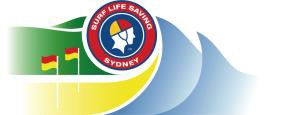 Please print clearly.Please attach additional information if space is not sufficient.Other supporting information may be attached.Include life memberships of club, branch and state, including dates on the respective page dealing with that body.Surf Life Saving Sydney Honours consist of two levels of award according to the following criteria:Life Membership (see Rule 36) - awarded to members who have rendered distinguished voluntary service to SLSS for over a period of at least 12 years. To be considered as distinguished service, the service must be both sustained, and provide a conspicuous contribution.President’s Medal awarded to members who have rendered significant and outstanding voluntary service to SLSS for over a period of at least 12 years.Whilst this nomination form invites the proposer to identify the honours award they feel would be appropriate, the final level of award will be determined by SLS Sydney Branch. That decision will be final and no correspondence will be entered into.PrivacyThese personal details are being collected by Surf Life Saving S y d n e y  for the purpose of assessing the nominee’s eligibility for SLSS Honours. The personal information will be disclosed to the S L S S Council for the same purpose. These details will not be disclosed to any third parties by Surf Life Saving Sydney. You have the right to access the information held about you by Surf Life Saving Sydney.This nomination for Surf Life Saving Sydney Honours is made on behalf of: 	(Nominees  Name)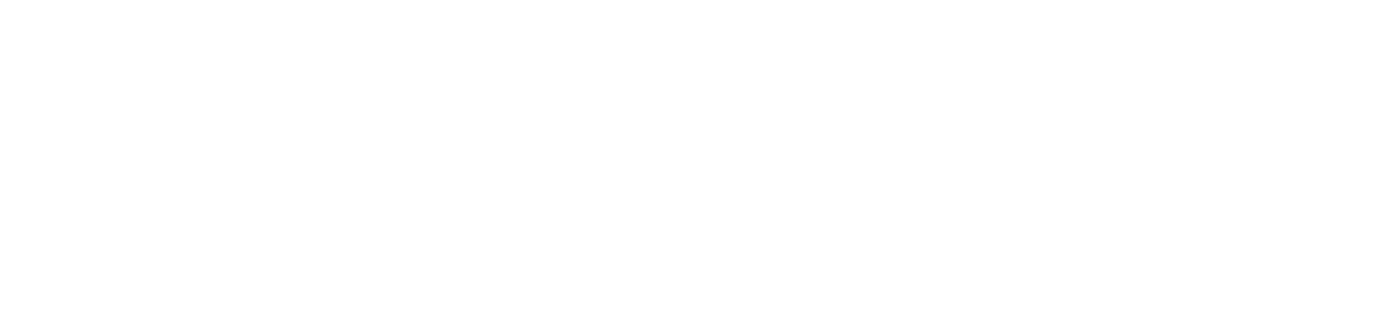 Nominee’s personal details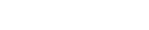 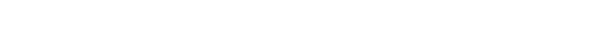 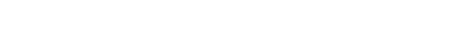 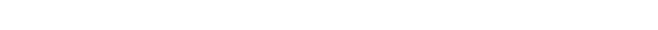 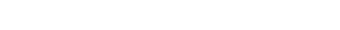 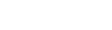 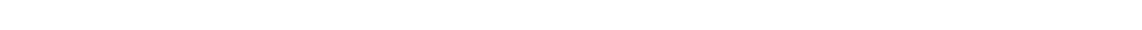 Honours Level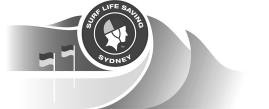 Please circle the honours award that you feel best fits the service of the nominee:Life Membership	Presidents MedalSummary of the nominee’s serviceIn the space below, please summarise the significance of the nominee’s contribution to Surf Life Saving Sydney (supporting information and details to be shown in following pages).NB: You need to argue a case for your nomineeSurf Life Saving Club Membership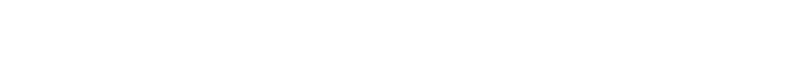 Nominee’s surf lifesaving awards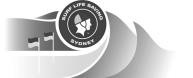 How are these achievements distinguished / significant / sustained?How are these achievements distinguished / significant / sustained?How are these achievements distinguished / significant / sustained?How are these achievements distinguished / significant / sustained?Other awards (Australian Honours, civil, sporting, community or other honours)Office use onlyTownStatePostcodePhone (H)Phone (W)Phone (M)FaxEmailEmailEmailEmailEmailYear joinedYears ofSLSA 	serviceClubFrom (year)To (year)ClubFrom (year)To (year)SLSAAward	 	Awardnumber	 	Date	 	SLSAAward	 	Awardnumber	 	Date	 	SLSAAward	 	Awardnumber	 	Date	 	SLSAAward	 	Awardnumber	 	Date	 	SLSAAward	 	Awardnumber	 	Date	 	SLSAAward	 	Awardnumber	 	Date	 	Achievement/roleFromToDetailsAchievement/roleFromToDetailsAchievement/roleFromToDetailsAchievement/roleFromToDetailsLife Membership& Honours Committee RecommendationLife Membership Presidents Medal No Award(circle relevant)	(SLSS Director of Administration Signature)	(meeting date)Resolution of SLSS CouncilAffirmative Negative(circle relevant)	(SLSS President Signature)	(meeting date)